ҠАРАР				                                            ПОСТАНОВЛЕНИЕ17 декабрь  2018 й.                 	     № 55                               17 декабря 2018 г.О присвоении адреса объектам адресацииРуководствуясь Федеральным законом от 06.10.2003 № 131-ФЗ "Об общих принципах организации местного самоуправления в Российской Федерации", Федеральным законом от 28.12.2013 № 443-ФЗ "О федеральной информационной адресной системе и о внесении изменений в Федеральный закон "Об общих принципах организации местного самоуправления в Российской Федерации", Правилами присвоения, изменения и аннулирования адресов, утвержденными Постановлением Правительства Российской Федерации от 19.11.2014 № 1221, ПОСТАНОВЛЯЮ:1. Присвоить следующие адреса:– земельному участку с кадастровым номером: 02:53:010101:52, присвоить адрес: Российская Федерация, Республика Башкортостан Шаранский район, Сельское поселение Нижнеташлинский сельсовет, село Нижние Ташлы, улица Заречная, земельный участок 1;– земельному участку с кадастровым номером: 02:53:010101:2, присвоить адрес: Российская Федерация, Республика Башкортостан Шаранский район, Сельское поселение Нижнеташлинский сельсовет, село Нижние Ташлы, улица Заречная, земельный участок 2;– земельному участку с кадастровым номером: 02:53:010101:3, присвоить адрес: Российская Федерация, Республика Башкортостан Шаранский район, Сельское поселение Нижнеташлинский сельсовет, село Нижние Ташлы, улица Заречная, земельный участок 2А;– земельному участку с кадастровым номером: 02:53:010101:33, присвоить адрес: Российская Федерация, Республика Башкортостан Шаранский район, Сельское поселение Нижнеташлинский сельсовет, село Нижние Ташлы, улица Заречная, земельный участок 3;– земельному участку с кадастровым номером: 02:53:010101:4, присвоить адрес: Российская Федерация, Республика Башкортостан Шаранский район, Сельское поселение Нижнеташлинский сельсовет, село Нижние Ташлы, улица Заречная, земельный участок 4;– земельному участку с кадастровым номером: 02:53:010101:34, присвоить адрес: Российская Федерация, Республика Башкортостан Шаранский район, Сельское поселение Нижнеташлинский сельсовет, село Нижние Ташлы, улица Заречная, земельный участок 5;– земельному участку с кадастровым номером: 02:53:010101:5, присвоить адрес: Российская Федерация, Республика Башкортостан Шаранский район, Сельское поселение Нижнеташлинский сельсовет, село Нижние Ташлы, улица Заречная, земельный участок 6;– земельному участку с кадастровым номером: 02:53:010101:35, присвоить адрес: Российская Федерация, Республика Башкортостан Шаранский район, Сельское поселение Нижнеташлинский сельсовет, село Нижние Ташлы, улица Заречная, земельный участок 7;– земельному участку с кадастровым номером: 02:53:010101:6, присвоить адрес: Российская Федерация, Республика Башкортостан Шаранский район, Сельское поселение Нижнеташлинский сельсовет, село Нижние Ташлы, улица Заречная, земельный участок 8;– земельному участку с кадастровым номером: 02:53:010101:36, присвоить адрес: Российская Федерация, Республика Башкортостан Шаранский район, Сельское поселение Нижнеташлинский сельсовет, село Нижние Ташлы, улица Заречная, земельный участок 9;– земельному участку с кадастровым номером: 02:53:010101:7, присвоить адрес: Российская Федерация, Республика Башкортостан Шаранский район, Сельское поселение Нижнеташлинский сельсовет, село Нижние Ташлы, улица Заречная, земельный участок 10;– земельному участку с кадастровым номером: 02:53:010101:37, присвоить адрес: Российская Федерация, Республика Башкортостан Шаранский район, Сельское поселение Нижнеташлинский сельсовет, село Нижние Ташлы, улица Заречная, земельный участок 11;– земельному участку с кадастровым номером: 02:53:010101:8, присвоить адрес: Российская Федерация, Республика Башкортостан Шаранский район, Сельское поселение Нижнеташлинский сельсовет, село Нижние Ташлы, улица Заречная, земельный участок 12;– земельному участку с кадастровым номером: 02:53:010101:38, присвоить адрес: Российская Федерация, Республика Башкортостан Шаранский район, Сельское поселение Нижнеташлинский сельсовет, село Нижние Ташлы, улица Заречная, земельный участок 13;– земельному участку с кадастровым номером: 02:53:010101:9, присвоить адрес: Российская Федерация, Республика Башкортостан Шаранский район, Сельское поселение Нижнеташлинский сельсовет, село Нижние Ташлы, улица Заречная, земельный участок 14;– земельному участку с кадастровым номером: 02:53:010101:39, присвоить адрес: Российская Федерация, Республика Башкортостан Шаранский район, Сельское поселение Нижнеташлинский сельсовет, село Нижние Ташлы, улица Заречная, земельный участок 15;– земельному участку с кадастровым номером: 02:53:010101:10, присвоить адрес: Российская Федерация, Республика Башкортостан Шаранский район, Сельское поселение Нижнеташлинский сельсовет, село Нижние Ташлы, улица Заречная, земельный участок 16;– земельному участку с кадастровым номером: 02:53:010101:60, присвоить адрес: Российская Федерация, Республика Башкортостан Шаранский район, Сельское поселение Нижнеташлинский сельсовет, село Нижние Ташлы, улица Заречная, земельный участок 17;– земельному участку с кадастровым номером: 02:53:010101:150, присвоить адрес: Российская Федерация, Республика Башкортостан Шаранский район, Сельское поселение Нижнеташлинский сельсовет, село Нижние Ташлы, улица Заречная, земельный участок 17;– земельному участку с кадастровым номером: 02:53:010101:11, присвоить адрес: Российская Федерация, Республика Башкортостан Шаранский район, Сельское поселение Нижнеташлинский сельсовет, село Нижние Ташлы, улица Заречная, земельный участок 18;– земельному участку с кадастровым номером: 02:53:010101:41, присвоить адрес: Российская Федерация, Республика Башкортостан Шаранский район, Сельское поселение Нижнеташлинский сельсовет, село Нижние Ташлы, улица Заречная, земельный участок 19;– земельному участку с кадастровым номером: 02:53:010101:72, присвоить адрес: Российская Федерация, Республика Башкортостан Шаранский район, Сельское поселение Нижнеташлинский сельсовет, село Нижние Ташлы, улица Заречная, земельный участок 20;– земельному участку с кадастровым номером: 02:53:010101:71, присвоить адрес: Российская Федерация, Республика Башкортостан Шаранский район, Сельское поселение Нижнеташлинский сельсовет, село Нижние Ташлы, улица Заречная, земельный участок 20А;– земельному участку с кадастровым номером: 02:53:010101:42, присвоить адрес: Российская Федерация, Республика Башкортостан Шаранский район, Сельское поселение Нижнеташлинский сельсовет, село Нижние Ташлы, улица Заречная, земельный участок 21;– земельному участку с кадастровым номером: 02:53:010101:13, присвоить адрес: Российская Федерация, Республика Башкортостан Шаранский район, Сельское поселение Нижнеташлинский сельсовет, село Нижние Ташлы, улица Заречная, земельный участок 22;– земельному участку с кадастровым номером: 02:53:010101:78, присвоить адрес: Российская Федерация, Республика Башкортостан Шаранский район, Сельское поселение Нижнеташлинский сельсовет, село Нижние Ташлы, улица Заречная, земельный участок 23;– земельному участку с кадастровым номером: 02:53:010101:14, присвоить адрес: Российская Федерация, Республика Башкортостан Шаранский район, Сельское поселение Нижнеташлинский сельсовет, село Нижние Ташлы, улица Заречная, земельный участок 24;– земельному участку с кадастровым номером: 02:53:010101:79, присвоить адрес: Российская Федерация, Республика Башкортостан Шаранский район, Сельское поселение Нижнеташлинский сельсовет, село Нижние Ташлы, улица Заречная, земельный участок 25;– земельному участку с кадастровым номером: 02:53:010101:15, присвоить адрес: Российская Федерация, Республика Башкортостан Шаранский район, Сельское поселение Нижнеташлинский сельсовет, село Нижние Ташлы, улица Заречная, земельный участок 26;– земельному участку с кадастровым номером: 02:53:010101:82, присвоить адрес: Российская Федерация, Республика Башкортостан Шаранский район, Сельское поселение Нижнеташлинский сельсовет, село Нижние Ташлы, улица Заречная, земельный участок 27;– земельному участку с кадастровым номером: 02:53:010101:16, присвоить адрес: Российская Федерация, Республика Башкортостан Шаранский район, Сельское поселение Нижнеташлинский сельсовет, село Нижние Ташлы, улица Заречная, земельный участок 28А;– земельному участку с кадастровым номером: 02:53:010101:17, присвоить адрес: Российская Федерация, Республика Башкортостан Шаранский район, Сельское поселение Нижнеташлинский сельсовет, село Нижние Ташлы, улица Заречная, земельный участок 28 кв 2;– земельному участку с кадастровым номером: 02:53:010101:65, присвоить адрес: Российская Федерация, Республика Башкортостан Шаранский район, Сельское поселение Нижнеташлинский сельсовет, село Нижние Ташлы, улица Заречная, земельный участок 29;– земельному участку с кадастровым номером: 02:53:010101:18, присвоить адрес: Российская Федерация, Республика Башкортостан Шаранский район, Сельское поселение Нижнеташлинский сельсовет, село Нижние Ташлы, улица Заречная, земельный участок 30;– земельному участку с кадастровым номером: 02:53:010101:45, присвоить адрес: Российская Федерация, Республика Башкортостан Шаранский район, Сельское поселение Нижнеташлинский сельсовет, село Нижние Ташлы, улица Заречная, земельный участок 31;– земельному участку с кадастровым номером: 02:53:010101:19, присвоить адрес: Российская Федерация, Республика Башкортостан Шаранский район, Сельское поселение Нижнеташлинский сельсовет, село Нижние Ташлы, улица Заречная, земельный участок 32;– земельному участку с кадастровым номером: 02:53:010101:46, присвоить адрес: Российская Федерация, Республика Башкортостан Шаранский район, Сельское поселение Нижнеташлинский сельсовет, село Нижние Ташлы, улица Заречная, земельный участок 33;– земельному участку с кадастровым номером: 02:53:010101:21, присвоить адрес: Российская Федерация, Республика Башкортостан Шаранский район, Сельское поселение Нижнеташлинский сельсовет, село Нижние Ташлы, улица Заречная, земельный участок 34;– земельному участку с кадастровым номером: 02:53:010101:20, присвоить адрес: Российская Федерация, Республика Башкортостан Шаранский район, Сельское поселение Нижнеташлинский сельсовет, село Нижние Ташлы, улица Заречная, земельный участок 34;– земельному участку с кадастровым номером: 02:53:010101:47, присвоить адрес: Российская Федерация, Республика Башкортостан Шаранский район, Сельское поселение Нижнеташлинский сельсовет, село Нижние Ташлы, улица Заречная, земельный участок 35;– земельному участку с кадастровым номером: 02:53:010101:48, присвоить адрес: Российская Федерация, Республика Башкортостан Шаранский район, Сельское поселение Нижнеташлинский сельсовет, село Нижние Ташлы, улица Заречная, земельный участок 37;– земельному участку с кадастровым номером: 02:53:010101:22, присвоить адрес: Российская Федерация, Республика Башкортостан Шаранский район, Сельское поселение Нижнеташлинский сельсовет, село Нижние Ташлы, улица Заречная, земельный участок 36;– земельному участку с кадастровым номером: 02:53:010101:69, присвоить адрес: Российская Федерация, Республика Башкортостан Шаранский район, Сельское поселение Нижнеташлинский сельсовет, село Нижние Ташлы, улица Заречная, земельный участок 37А;– земельному участку с кадастровым номером: 02:53:010101:23, присвоить адрес: Российская Федерация, Республика Башкортостан Шаранский район, Сельское поселение Нижнеташлинский сельсовет, село Нижние Ташлы, улица Заречная, земельный участок 38;– земельному участку с кадастровым номером: 02:53:010101:50, присвоить адрес: Российская Федерация, Республика Башкортостан Шаранский район, Сельское поселение Нижнеташлинский сельсовет, село Нижние Ташлы, улица Заречная, земельный участок 39;– земельному участку с кадастровым номером: 02:53:010101:49, присвоить адрес: Российская Федерация, Республика Башкортостан Шаранский район, Сельское поселение Нижнеташлинский сельсовет, село Нижние Ташлы, улица Заречная, земельный участок 39;– земельному участку с кадастровым номером: 02:53:010101:24, присвоить адрес: Российская Федерация, Республика Башкортостан Шаранский район, Сельское поселение Нижнеташлинский сельсовет, село Нижние Ташлы, улица Заречная, земельный участок 40;– земельному участку с кадастровым номером: 02:53:010101:51, присвоить адрес: Российская Федерация, Республика Башкортостан Шаранский район, Сельское поселение Нижнеташлинский сельсовет, село Нижние Ташлы, улица Заречная, земельный участок 41;– земельному участку с кадастровым номером: 02:53:010101:25, присвоить адрес: Российская Федерация, Республика Башкортостан Шаранский район, Сельское поселение Нижнеташлинский сельсовет, село Нижние Ташлы, улица Заречная, земельный участок 42;– земельному участку с кадастровым номером: 02:53:010101:53, присвоить адрес: Российская Федерация, Республика Башкортостан Шаранский район, Сельское поселение Нижнеташлинский сельсовет, село Нижние Ташлы, улица Заречная, земельный участок 43;– земельному участку с кадастровым номером: 02:53:010101:26, присвоить адрес: Российская Федерация, Республика Башкортостан Шаранский район, Сельское поселение Нижнеташлинский сельсовет, село Нижние Ташлы, улица Заречная, земельный участок 44;– земельному участку с кадастровым номером: 02:53:010101:54, присвоить адрес: Российская Федерация, Республика Башкортостан Шаранский район, Сельское поселение Нижнеташлинский сельсовет, село Нижние Ташлы, улица Заречная, земельный участок 45;– земельному участку с кадастровым номером: 02:53:010101:27, присвоить адрес: Российская Федерация, Республика Башкортостан Шаранский район, Сельское поселение Нижнеташлинский сельсовет, село Нижние Ташлы, улица Заречная, земельный участок 46;– земельному участку с кадастровым номером: 02:53:010101:55, присвоить адрес: Российская Федерация, Республика Башкортостан Шаранский район, Сельское поселение Нижнеташлинский сельсовет, село Нижние Ташлы, улица Заречная, земельный участок 47;– земельному участку с кадастровым номером: 02:53:010101:28, присвоить адрес: Российская Федерация, Республика Башкортостан Шаранский район, Сельское поселение Нижнеташлинский сельсовет, село Нижние Ташлы, улица Заречная, земельный участок 48;– земельному участку с кадастровым номером: 02:53:010101:31, присвоить адрес: Российская Федерация, Республика Башкортостан Шаранский район, Сельское поселение Нижнеташлинский сельсовет, село Нижние Ташлы, улица Заречная, земельный участок 50;– земельному участку с кадастровым номером: 02:53:010101:32, присвоить адрес: Российская Федерация, Республика Башкортостан Шаранский район, Сельское поселение Нижнеташлинский сельсовет, село Нижние Ташлы, улица Заречная, земельный участок 52;– земельному участку с кадастровым номером: 02:53:010101:30, присвоить адрес: Российская Федерация, Республика Башкортостан Шаранский район, Сельское поселение Нижнеташлинский сельсовет, село Нижние Ташлы, улица Заречная, земельный участок 54;2. Контроль за исполнением настоящего Постановления оставляю за собой.Глава сельского поселения                                                           Г.С.ГарифуллинаБашкортостан РеспубликаһыныңШаран районымуниципальрайоныныңТубэнге Ташлыауыл СоветыауылбиләмәһеХакимиәтеБашкортостан РеспубликаһыныңШаран районы Тубэнге Ташлыауыл СоветыЖину урамы, 20, Тубэнге Ташлы аулы Шаран районыБашкортостан РеспубликаһыныңТел./факс(347 69) 2-51-49,e-mail:ntashss @yandex.ruhttp://www.ntashly.sharan-sovet.ru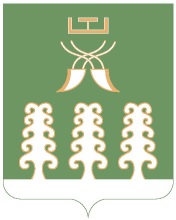 Администрация сельского поселенияНижнеташлинский  сельсоветмуниципального районаШаранский районРеспублики БашкортостанНижнеташлинский сельсовет Шаранского района Республики Башкортостанул. Победы,д.20, с.Нижние ТашлыШаранского района, Республики БашкортостанТел./факс(347 69) 2-51-49,e-mail:ntashss @yandex.ruhttp://www.ntashly.sharan-sovet.ru